Publicado en Madrid el 08/04/2020 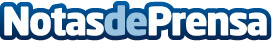 Herbalife Nutrition recomienda diez consejos para teletrabajar de forma efectivaLa emergencia sanitaria por el coronavirus ha cambiado la forma de trabajar. El trabajo a distancia -a través de las tecnologías de la información- ha permitido que gran parte de la economía siga funcionando, pero compartir espacio personal y profesional puede generar desequilibrios físicos y emocionales. Herbalife Nutrition ofrece diez consejos para teletrabajar de forma saludable y productiva, para que las rutinas y relaciones familiares no se vean afectadasDatos de contacto:NURIA SANCHEZ917818090Nota de prensa publicada en: https://www.notasdeprensa.es/herbalife-nutrition-recomienda-diez-consejos Categorias: Sociedad E-Commerce Recursos humanos http://www.notasdeprensa.es